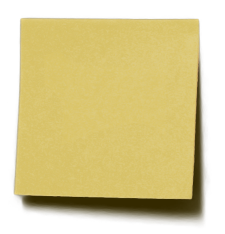 Pour trouver ou vendre un bien, les adultes rédigent des annonces sur Internet. L’annonce est toujours courte : il faut dire le plus de choses possible en très peu de lignes. Elle contient des phrases sans verbes ou sans sujets et des abréviations. L’annonce sur Internet se compose :d’une phrase indiquant la date de mise en ligne ou de mise à jourd’un titre de la description de l’annonced’un lien pour envoyer un e-mail à l’annonceur ou d’un numéro   de téléphone  